ФОТООТЧЁТ  О МЕРОПРИЯТИИГородское методическое объединение педагогов дополнительного образования Секция «Декоративно-прикладное творчество» (руководитель Мельникова Е.В.)Дата проведения: 05.05.2017 г. Место проведения: МАУ ДО ЦДТ «Гном» КМЖ «Рябинушка»Творческая мастерская «Использование нетрадиционных материалов и технологий на занятиях в учреждении дополнительного образования»Провела: педагог дополнительного образования МАУ ДО ДШИ им. Старкова– Фролова Ирина Владимировна.Методическая оперативка: Анализ деятельности секции. Анкетирование педагогов «Моя деятельность в  секции» и «Диагностика образовательных результатов учащихся в творческих объединениях декоративно-прикладного творчества.Провела: педагог дополнительного образования Мельникова Елена Викторовна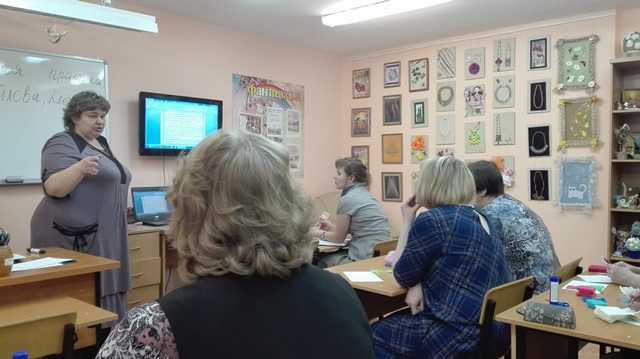 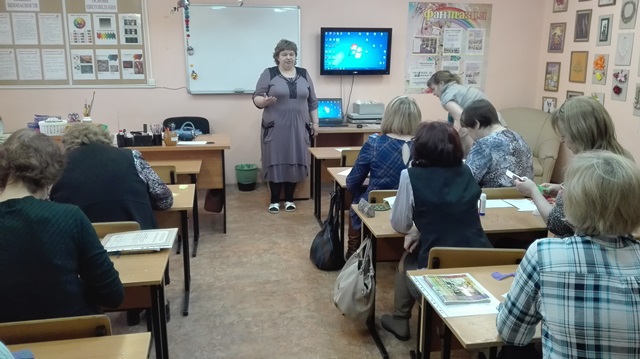 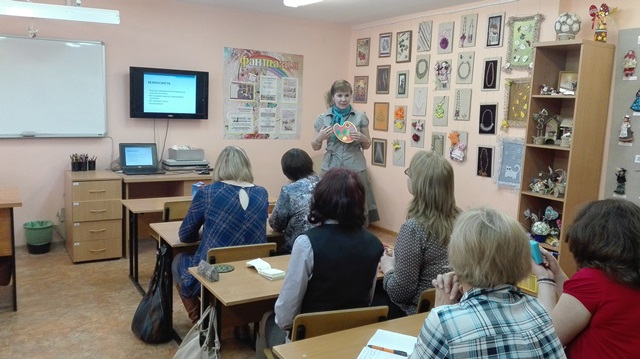 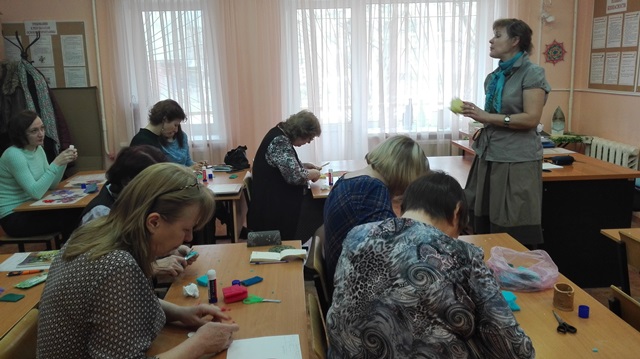 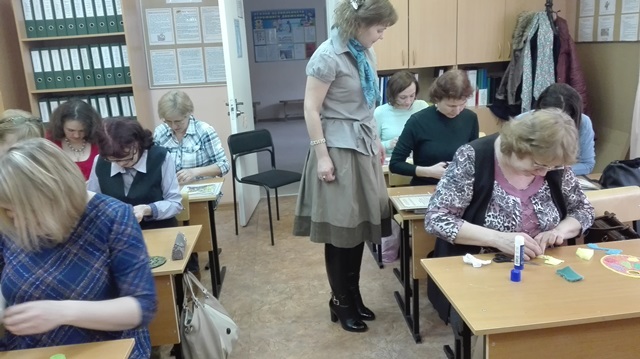 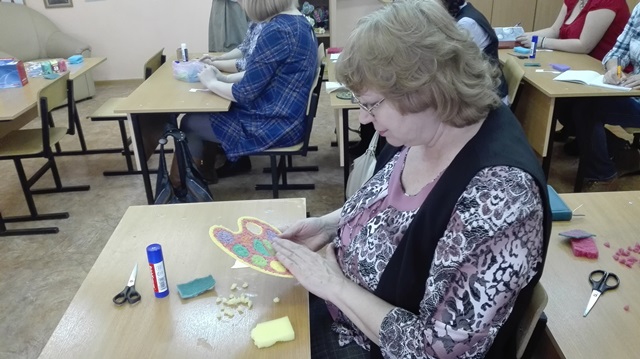 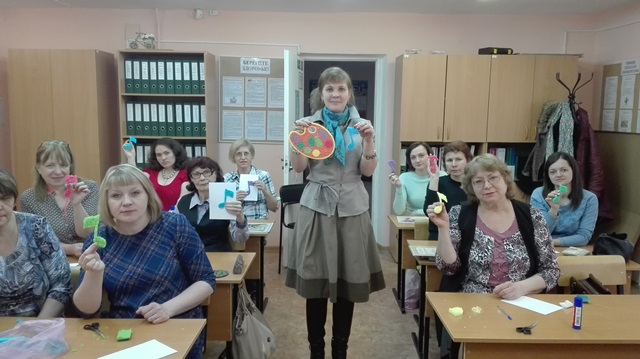 